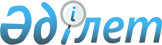 О сокращении численности аппарата и расходов на содержание органов государственного управления
					
			Утративший силу
			
			
		
					Постановление Кабинета Министров Республики Казахстан от 3 августа 1994 г. N 874. Утратило силу - постановлением Пpавительства РК от 2 ноябpя 1995 г. N 1442 ~P951442



          В соответствии с Указом Президента Республики Казахстан от
15 июля 1994 г. N 1795 "О совершенствовании структуры органов 
государственной власти и управления и сокращении расходов на их
содержание" Кабинет Министров Республики Казахстан постановляет:




          Сноска. Пункт 1 постановления признан утратившим силу
постановлением Кабинета Министров Республики Казахстан от
30 августа 1994 г. N 970.




          2. У. с. - постановлением от 29 сентября 1994 г. N 1078.




          3. Сократить с 1 сентября 1994 г. численность работников
Центрального аппарата министерств, государственных комитетов и
ведомств, на 1667 единиц и их местных органов, финансируемых из
финансируемых из республиканского бюджета, на 5568 единиц.




          4. Установить предельную численность работников центрального
аппарата министерств, государственных комитетов и ведомств, местных
органов государственного управления, финансируемых из 
республиканского бюджета, а также количество должностей заместителей
министров, председателей государственных комитетов и руководителей
ведомств согласно приложениям N 1-3.




          Министерству финансов Республики Казахстан в соответствии с
проводимыми мероприятиями уточнить по министерствам, государственным
комитетам и ведомствам фонд оплаты труда.




          5. Утвердить нормативы численности руководящих работников,
специалистов и служащих центрального аппарата министерств, 
государственных комитетов, ведомств и других органов государственной
власти и управления согласно приложению N 4.




          6. Установить, что структура центрального аппарата министерств,
государственных комитетов и ведомств утверждается Кабинетом        
Министров Республики Казахстан.




          Министерствам, государственным комитетам и ведомствам в
2-месячный срок представить в Кабинет Министров Республики Казахстан
согласованные с Министерством финансов Республики Казахстан
структуру центрального аппарата.




          7. Сократить на 30 процентов с 1 сентября 1994 г. в
министерствах, государственных комитетах, ведомствах, у глав 
областных, Алматинской и Ленинской городских администраций, в их
самостоятельных управлениях и отделах количество служебных легковых
автомобилей, расходы на содержание которых осуществляются за счет
средств республиканского, областных, Алматинского и Ленинского
городских бюджетов.




          Главам областных, Алматинской и Ленинской городских 
администраций обеспечить сокращение количества служебных легковых
автомобилей, обслуживающих органы государственного управления,
расходы на содержание которых осуществляются за счет средств
местного бюджета.




          8. Установить лимит количества служебных легковых автомобилей
для обслуживания работников центрального аппарата министерств,
государственных комитетов, ведомств согласно приложению N 5.




          Высвободившиеся в результате проведения мероприятий,
предусмотренных настоящим постановлением, легковые автомобили 
реализовать в установленном порядке через аукцион.




          9. Поручить Министерству экономики Республики Казахстан
совместно с Министерством финансов Республики Казахстан установить
месячные лимиты расходов бензина на один служебный легковой
автомобиль  и ввести их в действие с 1 октября 1994 г.




          10. Министерству финансов Республики Казахстан в 2-месячный
срок по согласованию с министерствами, государственными комитетами,
ведомствами, маслихатами-собраниями и главами администраций
представить в Кабинет Министров Республики Казахстан на утверждение
лимиты:




          численности и фонда оплаты труда работников аппарата управления;




          количества служебных легковых автомобилей;




          расходов на служебные командировки.




          11. Обязать руководидетелей министерств, государственных
комитетов, ведомств и глав администраций:




          провести работу по сокращению аппарата органов государственного
управления в строгом соответствии с трудовым законодательством,
с предоставлением высвобождаемым работникам льгот и компенсаций,
предусмотренных Законом Республики Казахстан от 15 декабря 1990 г.
"О занятости населения";




          утвердить штатные расписания аппарата в пределах установленной
численности, фонда оплаты труда и с соблюдением нормативов,
предусмотренных в приложении N 4 к настоящему постановлению;




          обеспечить строгий режим экономии в расходовании государственных
средств на содержание аппарата управления;




          не допускать излишеств в отделке, оборудовании и во внутреннем
убранстве административных зданий и служебных кабинетов;




          ограничить расходование государственных средств на приемы и
обслуживание делегаций и отдельных лиц, при этом строго 
руководствоваться утвержденными нормами.




          12. Рекомендовать Национальному банку Республики Казахстан
и его учреждениям:




          производить выдачу средств и другие банковские операции со
счетов министерств, государственных комитетов, ведомств, 
маслихатов-собраний, глав администраций и других органов 
государственного управления по предъявлении зарегистрированных
в Министерстве финансов Республики Казахстан и местных финансовых
органах смет расходов;




          выдавать средства на заработную плату, премирование и
оказание материальной помощи, служебные командировки при наличии
лимитов на фонд оплаты труда и служебные командировки;




          расходование средств с текущих счетов органов государственного
управления на прием делегаций и отдельных лиц производить согласно
сметы расходов на эти цели, зарегистрированных в Министерстве
финансов и местных финансовых органах республики.




          13. Поручить Министерству финансов, Министерству труда и
Министерству экономики Республики Казахстан совместно с 
заинтересованными министерствами и ведомствами до 1 октября
1994 г. рассмотреть и представить в Кабинет Министров Республики
Казахстан проекты постановлений о структуре, условиях оплаты
труда и лимитах количества служебных легковых автомобилей работников
органов государственной власти, прокуратуры, правоохранительных
и судебных органов.




          14. Министерству экономики Республики Казахстан в срок до
1 октября 1994 г. изучить сложившуюся систему управления в 
министерствах, государственных комитетах и ведомствах республики
и представить Кабинету Министров Республики Казахстан новую
схему управления экономикой, которая создавала бы необходимые 
условия для стабилизации экономики республики и углубления
рыночных отношений.




          15. Министерству финансов, Государственному комитету
финансового контроля Республики Казахстан и их местным органам:




            усилить контроль за соблюдением финансовой и кассовой
дисциплины и проведением строжайшего режима экономии в расходовании
министерствами, государственными комитетами, ведомствами, главами
администраций и подведомственными им органами, учреждениями и
организациями государственных средств на содержание аппарата 
управления;




          при выявлении фактов незаконного расходования государственных
средств принимать меры к их полному устранению и привлечению к
ответственности соответствующих должностных лиц.




          16. Министерству юстиции Республики Казахстан совместно с
заинтересованными министерствами и ведомствами в 3-месячный срок
представить Кабинету Министров Республики Казахстан предложения
о приведении ранее принятых решений Правительства республики в
соответствие с действующим законодательством.




Премьер-министр Республики Казахстан





                                        Приложение N 1



                                 к постановлению Кабинета Министров
                                      Республики Казахстан
                                   от 3 августа 1994 N 874














                      Предельная численность работников центрального




           аппарата министерств, государственных комитетов
                    и ведомств Республики Казахстан 
<*>


     Сноска. Внесены изменения постановлением Кабинета Министров
Республики Казахстан от 22 декабря 1994 г. N 1445.

_____________________________________________________________________
  Наименование министерств, государственных     ! Количество
       комитетов и ведомств                     !   единиц
---------------------------------------------------------------------
Мингео                                                68
Минздрав                                             135
МИД                                                  333
Минкультуры                                           58
Миннауки                                              76
Минобороны                                           526
Минобразования                                       161
Мининформпечати                                       81
Министерство промышленности и торговли               305
Министерство по делам молодежи, туризма
и спорта                                              82
Министерство транспорта и коммуникаций               271
Минсельхоз                                           277
Минсоцзащиты                                          98
Минтруд                                              122
Минстрой                                             165
Минфин                                               752
Минэкономики                                         328
Министерство энергетики и угольной промышленности     65
Министерство нефтяной и газовой промышленности        72
Минэкобиоресурсов                                    187
Минюст                                               136
Госкомитет по ценовой и антимонопольной политике     110
Госкомзем                                             58
Комитет по водным ресурсам при Кабинете Министров
Республики Казахстан                                  67
Комитет по надзору за безопасным ведением работ в
промышленности и горному надзору при Кабинете
Министров Республики Казахстан                        51
Госкомстат                                           167
Госкомимущество                                       94
Комитет по языкам                                     51
Госкомфинконтроль                                    170
Казглавархив                                          24
Госматрезервы                                         54
Казгидромет                                           41
Госстандарт                                           51
Казгеодезия                                           31
Агенство по атомной энергии                           30
Национальное патентное ведомство                      30
Национальное аэрокосмическое агенство                 55
ВАК                                                   30


                                            Приложение N 2



                                    к постановлению Кабинета Министров
                                           Республики Казахстан
                                       от 3 августа 1994 г. N 874











                          Предельная численность работников местных




             органов государственного управления,
             финансируемых из республиканского бюджета 
<*>


     Сноска. Предельная численность территориальных органов
Государственного комитета Республики Казахстан по ценовой и 
антимонопольной политике увеличена на 472 единицы - постановлением
Кабинета Министров Республики Казхастан от 7 февраля 1995 г. N 122.

_____________________________________________________________________
  Наименование местных органов государственного! Количество
                  управления                   !  единиц
---------------------------------------------------------------------
Финансовые, налоговые и таможенные органы
Минфина Республики Казахстан - всего                27107
в том числе:
 финансовые органы                                   5904
 налоговые инспекции                                10970
 таможенные органы                                   7013
 казначейство                                        3220
Территориальные органы Госкомфинконтроля 
Республики Казахстан                                 2805
Управление по статистике и анализу
Госкомстата Республики Казахстан                      752
Областные инспекции по защите свободы печати
Мининформпечати Республики Казахстан                   47
Территориальные комитеты Госкомимущества
Республики Казахстан                                  890
Территориальные органы Госкомзема
Республики Казахстан                                  626
Управления и округа Комитета гортехнадзора
при Кабинете Министров Республики Казахстан           661
Областные центры Гостандарта Республики
Казахстан                                             306
Областные, городские управления Минюста
Республики Казахстан                                  645
Органы по экологии и охраны животного мира
Минэкобиоресурсов Республики Казахстан               1822
Инспекции по охране труда Министерства
труда Республики Казахстан                            353
Областные антимонопольные комитеты
Республики Казахстан                                  200


                                            Приложение N 3



                                   к постановлению Кабинета Министров
                                         Республики Казахстан
                                    от 3 августа 1994 г. N 874











                          О предельной численности заместителей министров,




               председателей государственных комитетов и
             руководителей ведомств Республики Казахстан 
<*>


     Сноска. Внесены изменения постановлением Кабинета Министров
Республики Казахстан от 22 декабря 1994 г. N 1445.

---------------------------------------------------------------------
    Наименование министерств, государственных! Количество
        комитетов и ведомств                 !  единиц
---------------------------------------------------------------------
Мингео                                              2
Минздрав                                            3
МИД                                                 4
Минкультуры                                         2
Миннауки                                            2
Минобороны                                          5
Минобразования                                      4
Мининформпечати                                     2
Министерство промышленности и торговли              5
Министерство по делам молодежи, туризма
и спорта                                            2
Министерство транспорта и коммуникаций              5
Минсельхоз                                          4
Минсоцзащиты                                        3
Минтруд                                             3
Минфин                                              8
Минэкономики                                        5
Министерство энергетики и угольной промышленности   3
Министерство нефтяной и газовой промышленности      4
Минэкобиоресурсов                                   3
Минюст                                              3
Госкомитет по ценовой и антимонопольной
политике                                            3
Госкомзем                                           1
Комитет по водным ресурсам при Кабинете
Министров Республики Казахстан                      1
Комитет по надзору за безопасным ведением работ в
промышленности и горному надзору при Кабинете
Министров Республики Казахстан                      1
Госкомстат                                          3
Госкомимущество                                     3
Комитет по языкам                                   1
Госкомфинконтроль                                   4
Казглавархив                                        1
Госматрезервы                                       1
Казгидромет                                         1
Госстандарт                                         1
Казгеодезия                                         1
Агентство по атомной энергии                        1
Национальное патентное ведомство                    1
Национальное аэрокосмическое агенство               1
ВАК                                                 1


                                           Приложение N 4



                                  к постановлению Кабинета Министров
                                        Республики Казахстан
                                     от 3 августа 1994 г. N 874














                                              Нормативы








                  численности руководящих работников, специалистов




         и служащих центрального аппарата министерств,
         государственных комитетов, ведомств и других
          органов государственной власти и управления
---------------------------------------------------------------------
                       ! Соотношение отдельных категорий
                       !       работников
---------------------------------------------------------------------
     1. Структурные подразделения создаются при следующей
        численности (включая руководителей подразделений):
сектора                при численности не менее 3 единиц
отделы                 при численности не менее 4 единиц
управления             при численности не менее 10 единиц
главные управления     при численности работников не менее
                       20 единиц

     II. Должности заместителей руководителей структурных
                      подразделений вводятся:
заместитель начальника  при наличии в отделе (включая начальника)
отдела                  не менее 7 единиц
заместители начальников  при наличии в управлениях (включая начальника)
управлений               не менее 10 единиц;
                         дополнительные должности заместителей
                         начальников управлений - на каждые 
                         последующие 10 единиц


                                            Приложение N 5



                                   к постановлению Кабинета Министров
                                         Республики Казахстан
                                      от 3 августа 1994 г. N 874











                                                        Лимит




      количества служебных легковых автомобилей для обслуживания
        работников центрального аппарата министерств,
        государственных комитетов и ведомств Республики
                       Казахстан

     Сноска. В приложение N 5 внесены изменения - постановлением
Кабинета Министров Республики Казхастан от 10 февраля 1995 г. N 143.

---------------------------------------------------------------------
 Наименование министерств, государственных    !    Количество
      комитетов и ведомств                    !    автомобилей
---------------------------------------------------------------------
Мингео                                                   3
Минздрав                                                 4
МИД                                                      5
Минкультуры                                              3
Миннауки                                                 3
Минобороны                                               4
Минобразования                                           5
Мининформпечати                                          3
Министерство промышленности и торговли                   6 
<*>

Министерство по делам молодежи, туризма
и спорта                                                 3
Министерство транспорта и коммуникаций                   7
Минсельхоз                                               5
Минтруда                                                 4
Минсоцзащиты                                             4
Минстрой                                                 4
Минфин                                                  25
Минэкономики                                             6
Министерство энергетики и угольной промышленности        4
Министерство нефтяной и газовой промышленности           4
Минэкобиоресурсов                                        4
Минюст                                                   4
Госкомитет по ценовой и антимонопольной политике         4
Госкомзем                                                2
Комитет по водным ресурсам при Кабинете Министров
Республики Казахстан                                     2
Комитет по надзору за безопасным ведением работ в
промышленности и горному надзору при Кабинете
Министров Республики Казахстан                           2
Госкомстат                                               4
Госкомимущество                                          4
Комитет по языкам                                        2
Госкомфинконтроль                                        5
Казглавархив                                             2
Госматрезервы                                            2
Казгидромет                                              2
Госстандарт                                              2
Казгеодезия                                              2
Агентство по атомной энергии                             2
Национальное патентное ведомство                         2
Национальное аэрокосмическое агенство                    2
ВАК                                                      2
 
      
      


					© 2012. РГП на ПХВ «Институт законодательства и правовой информации Республики Казахстан» Министерства юстиции Республики Казахстан
				